Decorrenza ore 24.00 del 31.01.2022Scadenza ore 24.00 del 31.01.2026DEFINIZIONIAi seguenti termini, utilizzati nel contratto, le Parti convengono di attribuire il significato di seguito precisato:Assicurazione: il contratto di assicurazione.Polizza: il documento che prova l’assicurazione.Contraente: il soggetto che stipula l’assicurazione riportato sul frontespizio della presente polizza.Assicurato: il Contraente, quale unico soggetto il cui interesse è tutelato dall’assicurazione.Pubblica Amministrazione:Regioni, Province, Comuni, Comunità Montane, Aziende Speciali, Consorzi Pubblici, Ipab, Case di Riposo, ATER, USSL, ASL, Ospedali, Case di Riposo Pubbliche, Apsp, lo Stato ed Enti Pubblici in genere, e comunque ogni Ente o Società o Organismo di Diritto Pubblico, la cui attività sia soggetta alla giurisdizione della Corte dei Conti.Dipendente:	qualsiasi persona che sia stata, che si trova e che sarà alle dirette dipendenze dell’Assicurato e quindi sia a questo collegata da un rapporto di impiego o servizio come di seguito precisato:rapporto di impiego, cioè il personale compreso e non compreso nell’assicurazione obbligatoria per gli infortuni sul lavoro (INAIL e non INAIL); rapporto di servizio, cioè il personale estraneo al Contraente ma inserito a qualsiasi titolo direttamente o indirettamente nell’apparato organizzativo del Contraente stesso.Amministratore: 	qualsiasi persona che sia stata, che si trova e che sarà collegata all’ Assicurato in forza di un mandato e che partecipi alle attività istituzionali dell’Assicurato stesso.Dipendente Legale:qualsiasi persona, regolarmente qualificata in legge, abilitata o comunque in regola con le disposizioni di legge ed iscritta all’Albo Speciale di cui all’art. 3 ultimo comma RD.L. n. 1578 del 27.11.1933 (Legge Professionale Forense) e che svolge le funzioni di avvocato in qualità di dipendente dell’Assicurato.Dipendente Tecnico:qualsiasi persona, regolarmente abilitata o comunque in regola con le disposizioni di legge per l’affidamento dell’incarico professionale, che - in qualità di Dipendente dell’Assicurato - predispone e sottoscrive il progetto ovvero è incaricato della sua verifica e validazione, dirige e/o segue e sorveglia l’esecuzione dei lavori e/o esegue il collaudo statico dell’opera o svolge attività di Responsabile Unico del Procedimento o attività di supporto al Responsabile Unico del Procedimento o qualsiasi altra persona fisica in rapporto di dipendenza con l’Assicurato, che svolga attività tecniche previste dalla normativa in vigore, per conto e nell’interesse della Pubblica Amministrazione.Assicuratori/Società/Compagnia:l’impresa di assicurazione, o il soggetto regolarmente autorizzato all’esercizio dell’attività assicurativa, che assume il rischio e rilascia la copertura assicurativa.Sinistro: il ricevimento di una Richiesta di risarcimento per la quale è prestata l’Assicurazione. Richiesta di risarcimento domanda giudiziale di condanna al risarcimento dei danni, anche a seguito di una sentenza definitiva; azione civile di risarcimento danni promossa dalla parte civile nel processo penale nei confronti dell’amministrazione quale civilmente responsabile; qualsiasi comunicazione scritta pervenuta all’Assicurato che contenga una richiesta di risarcimento dei danni. Ai fini dell’assicurazione le richieste di risarcimento derivanti da un singolo Evento Dannoso saranno considerate alla stregua di una singola richiesta di risarcimento. Danno: qualsiasi pregiudizio subito da terzi suscettibile di valutazione economica.Danni Materiali:il pregiudizio economico subito da terzi conseguente a danneggiamento di cose od animali, lesioni personali, morte.Perdite Patrimoniali:il pregiudizio economico subito da terzi che non sia conseguenza di Danni Materiali, compresi i danni biologici, esistenziali e morali. Premio: la somma dovuta dal Contraente alla Società.Indennizzo o Risarcimento: la somma dovuta dagli Assicuratori in caso di Sinistro.Massimale: la massima esposizione degli Assicuratori per ogni Sinistro .Periodo di Assicurazione:il periodo di durata dell’assicurazione indicato nella Scheda di Polizza nonché le eventuali proroghe.Periodo di Efficacia:il periodo intercorrente tra la data di retroattività convenuta, quale indicata nella Scheda di Polizza e la data di scadenza del Periodo di Assicurazione.Responsabilità Civile:	la responsabilità che possa gravare sull’Assicurato in funzione dell’esercizio da parte dei propri Dipendenti e Amministratori delle loro funzioni e attività ai sensi dell’art. 2043 e successivi articoli del C.C. e dell’art. 28 della Costituzione, per Perdite Patrimoniali arrecati a terzi, ivi inclusa la responsabilità civile conseguente alla lesione di interessi legittimi derivante dall’esercizio dell’attività amministrativa.Si intendono inoltre incluse le conseguenze di natura patrimoniale derivanti dall'inadempimento di un rapporto obbligatorio, qualunque ne sia la fonte, esclusa la parte di danno costituita dalla prestazione oggetto dell’obbligazione del Contraente/Assicurato.Responsabilità Amministrativa:la responsabilità gravante sul Dipendente o Amministratore, che - avendo disatteso obblighi o doveri derivanti dal proprio mandato o dal proprio rapporto di servizio con la Pubblica Amministrazione - abbia cagionato una Perdita Patrimoniale all’Assicurato o ad un altro Ente Pubblico o, più in generale, alla Pubblica Amministrazione o allo Stato.Responsabilità Amministrativa – Contabile:la Responsabilità Amministrativa sopra definita, gravante sul Dipendente o Amministratore quando agisca quale “agente contabile” nella gestione di beni, valori o denaro pubblico.Retribuzioni annue lorde: 	l’ammontare delle retribuzioni annue corrisposte dal Contraente ai Dipendenti, con esclusione di quelli in rapporto di servizio, al lordo dei contributi assistenziali e previdenziali a carico di tali soggetti, nonché le remunerazioni erogate agli amministratori e al segretario.Broker:Assiteca S.p.A. Sede Legale in Milano, Via Sigieri 14 - filiale di Livorno, P.zza Damiano Chiesa, 41  -  mandatario incaricato dal Contraente per la gestione ed esecuzione del contratto, quale intermediario ai sensi dell’art. 109 comma 2 lett. b) del D.Lgs. n. 209/2005.SEZIONE 1 - CONDIZIONI GENERALI DI ASSICURAZIONEArt. 1.1 - Dichiarazioni relative alle circostanze del rischio – Buona fedeLe dichiarazioni inesatte o le reticenze del Contraente e/o dell’Assicurato all’atto della stipulazione del contratto e relative a circostanze che influiscono sulla valutazione del rischio, così come la mancata comunicazione di successive circostanze o di mutamenti che aggravino il rischio, non comporteranno decadenza dal diritto all’indennizzo, né riduzione dello stesso, né cessazione dell’assicurazione ai sensi degli Artt. 1892, 1893, 1894 e 1898 C.C., sempre che il Contraente e/o l’Assicurato non abbiano agito con dolo.Art. 1.2 - Altre assicurazioniL'Assicurato, a parziale deroga del disposto dell’art. 1910 del Codice Civile, è esonerato dall’obbligo di comunicare agli Assicuratori l’esistenza e la successiva stipulazione di altre assicurazioni per lo stesso rischio, fermo restando l’obbligo, in caso di sinistro, di darne comunicazione a tutti gli assicuratori, indicando a ciascuno il nome degli altri.Art. 1.3 - Pagamento del PremioL’assicurazione ha effetto dalle ore 24 del giorno indicato in polizza, anche in pendenza del pagamento del premio di prima rata sempre che detto pagamento, in deroga all’art. 1901 C.C., avvenga entro i 90 giorni successivi. In caso contrario l’assicurazione avrà effetto dalle ore 24 del giorno di pagamento. Se il Contraente non paga i premi per le rate successive, l'assicurazione resta sospesa dalle ore 24 del 90° giorno dopo quello della rispettiva scadenza e riprende vigore dalle ore 24 del giorno del pagamento, ferme le successive scadenze e il diritto della Società al pagamento dei premi scaduti (art. 1901 C.C.).I premi potranno essere pagati alla Società o all'agenzia alla quale è assegnata la polizza, anche per il tramite del Broker incaricato.Il termine temporale concesso per i pagamenti dei premi di prima rata e delle rate successive deve intendersi operante anche relativamente alle appendici di variazione emesse a titolo oneroso, fermo quanto diversamente normato dalla clausola di regolazione del premio, ove prevista.II termine di mora di cui sopra, in deroga all'art 1901 c.c., vale anche per le scadenze delle rate successive ed inoltre qualora il Contraente si avvalga della facoltà di ripetizione del servizio o proroga.Ai sensi dell’art. 48 del DPR602/1973 la Società da atto che l'Assicurazione conserva la propria validità anche durante il decorso delle eventuali verifiche effettuate dal Contraente ai sensi del D. M. E. F. del 18 Gennaio 2008 n°40, ivi compreso il periodo di sospensione di 30 giorni di cui all'art. 3 del Decreto.Inoltre il pagamento effettuato dal Contraente direttamente all'Agente di Riscossione ai sensi dell’art. 72 bis ai sensi dell'art. 72 bis del DPR 602/1973 costituisce adempimento ai fini dell'art. 1901 C.C. nei confronti della Società stessa.Art. 1.4 - Modifiche dell'AssicurazioneLe eventuali modifiche dell'assicurazione devono essere provate per iscritto.Art. 1.5 - Variazioni del rischioLe parti convengono che le variazioni che comportano diminuzioni o aggravamento del rischio conseguenti a disposizioni di leggi, di regolamenti o di atti amministrativi, non sono soggette alla disciplina degli artt. 1897 e 1898 del Codice Civile e che pertanto il nuovo rischio rientra automaticamente in garanzia senza modifica del premio, ad eccezione delle variazioni modificative della natura dell’Assicurato che comporteranno, a far tempo dalla data dell’intervenuta modifica, la risoluzione di diritto del contratto e la non ripetibilità, neppure parziale, dell’eventuale premio annuo corrisposto. Nel caso di diminuzione del rischio, la Società è tenuta a ridurre il premio o le rate di premio successive alla comunicazione del Contraente, ai sensi dell’art. 1897 C.C. e rinuncia al relativo diritto di recesso.Art. 1.6 - Obblighi dell'Assicurato in caso di SinistroIn caso di Sinistro, l’Assicurato deve farne denuncia per iscritto agli Assicuratori oppure al broker indicato in polizza al più presto e comunque non oltre i 30 (trenta) giorni successivi a quello in cui il proprio ufficio competente per la gestione delle assicurazioni ne ha avuto conoscenza. Resa la denuncia, l’Assicurato è tenuto a fornire agli Assicuratori tutte le informazioni e l’assistenza del caso, trasmettendo tempestivamente copia degli atti/documenti relativi agli sviluppi del sinistro sino a conclusione.Art. 1.7 - Durata del contratto Il contratto ha la durata indicata nella scheda di polizza e cesserà irrevocabilmente alla scadenza del detto periodo senza obbligo di disdetta e con esclusione del tacito rinnovo.Su espressa richiesta scritta del Contraente da formalizzare mediante raccomandata A.R. o PEC da inviare alla Società entro la scadenza, la Società s’impegna tuttavia a prorogare l’assicurazione, alle medesime condizioni economiche e normative in corso al fine di consentire l’espletamento della procedura per l’aggiudicazione di un nuovo contratto - per un periodo massimo di 180 giorni oltre la scadenza contrattuale e dietro corresponsione del corrispondente rateo di premio, salvo in caso di recesso per sinistro.Trattandosi di contratto di durata poliennale, ciascuna delle parti ha la facoltà di rescindere il contratto medesimo ad ogni scadenza annua intermedia, mediante comunicazione scritta tramite raccomandata AR o PEC, da inviarsi all’altra parte almeno 120 giorni prima della scadenza del periodo assicurativo annuo in corso.Nel caso di recesso da parte della Società, per avere effetto la comunicazione di recesso dovrà essere obbligatoriamente corredata dal dettaglio aggiornato dei sinistri articolato come specificato al successivo art. 1.12, al fine di consentire al Contraente l'espletamento di una nuova procedura di aggiudicazione della relativa polizza e fatto salvo il diritto del Contraente di chiedere ed ottenere successivi aggiornamenti.Art. 1.8 - Oneri fiscaliGli oneri fiscali relativi all'assicurazione sono a carico dell’Assicurato.Art. 1.9 - Foro competenteForo competente è esclusivamente quello del luogo in cui ha sede l’Assicurato.Art. 1.10 - Rinvio alle norme di leggePer tutto quanto non è qui diversamente regolato, valgono le norme di legge.Art.1.11 - Forma delle comunicazioniSi conviene tra le parti che tutte le comunicazioni alle quali le parti sono contrattualmente tenute, saranno considerate valide se fatte dall’una all’altra parte con lettera raccomandata o e-mail o telefax o pec o altro strumento idoneo ad assicurarne la provenienza.Art. 1.12 - Obbligo di fornire i dati sull'andamento del rischioLa Società, a cadenza trimestrale - entro 30 gg da 31.03/30.06/30.09/31.12 di ciascuna annualità - si impegna a fornire al Contraente una statistica aggiornata comprendente un dettaglio dei sinistri comprendente le seguenti informazioni: estremi controparte;data evento;data denuncia;casistica/tipologia;stato di gestione (riservato/senza seguito/liquidato);importo riservato;importo liquidato.La documentazione di cui sopra dovrà essere fornita al Contraente mediante supporto informatico compatibile ed utilizzabile dal Contraente stesso. In caso di mancato rispetto della tempistica sopra prevista, ed in assenza di adeguate motivazioni legate a causa di forza maggiore, la Società dovrà corrispondere al Contraente un importo pari a euro 5 per ogni giorno di ritardo con il massimo di Euro 150,00.La Società si impegna a fornire ogni altra informazione disponibile, relativa al contratto assicurativo in essere che il Contraente, d'intesa con la Società, ritenga utile acquisire nel corso della vigenza del contratto; al riguardo il Contraente deve fornire adeguata motivazione. Gli obblighi sopra descritti non impediscono al Contraente di richiedere ed ottenere un aggiornamento statistico in data diverse da quelle indicate.Per gli adempimenti relativi alle informazioni da fornirsi successivamente alla data di scadenza del contratto,  si precisa che gli obblighi precedentemente descritti devono intendersi validi fino alla completa definizione dei sinistri denunciati, con invio a cadenza semestrale (31.12 e 30.06), e che a seguito dello svincolo della garanzia definitiva l’applicazione delle eventuali penali verrà effettuata direttamente sulle eventuali franchigie o regolazione dei premi, con corrispondente trattenuta dal pagamento.  Art. 1.13 - Interpretazione del contrattoIl presente capitolato normativo abroga e sostituisce ogni diversa previsione degli stampati della Società eventualmente uniti all’assicurazione, restando convenuto che la firma apposta dal Contraente sui detti stampati vale esclusivamente quale presa d’atto del premio e della ripartizione del rischio fra le Società eventualmente partecipanti alla coassicurazione. Ciò premesso, si conviene fra le parti che in caso di dubbia interpretazione delle norme contrattuali verrà data l’interpretazione più estensiva e più favorevole al Contraente/Assicurato.Art. 1.14 - Regolazione del premio  Il premio viene calcolato applicando il tasso lordo al consuntivo Retribuzioni ed è determinato in via preventiva nell’importo esposto nella Scheda di Polizza, restando convenuto che tale importo si intende quale premio minimo anticipato e comunque acquisito dalla Società.Il premio viene regolato, al termine di ciascun periodo assicurativo annuo o della minor durata del contratto, secondo le variazioni intervenute durante il medesimo periodo negli elementi presi come base per il conteggio del premio. A tale scopo, entro 120 giorni dalla fine di ogni periodo annuo di assicurazione o della minor durata del contratto, il Contraente deve fornire per iscritto alla Società i dati consuntivi necessari per il conguaglio e cioè l’ammontare delle Retribuzioni lorde erogate nel medesimo periodo.Le differenze attive risultanti dalla regolazione devono essere pagate nei 90 giorni dalla presentazione all’Assicurato della relativa appendice di regolazione formalmente ritenuta corretta.Se il Contraente non effettua nei termini prescritti la comunicazione dei dati anzidetti od il pagamento della differenza attiva dovuta, la Società può fissargli un ulteriore termine non inferiore ai 30 giorni, trascorso il quale il premio anticipato in via provvisoria per le rate successive viene considerato in conto od in garanzia di quello relativo all'annualità assicurativa per la quale non ha avuto luogo la regolazione od il pagamento della differenza attiva e l'assicurazione resta sospesa fino alla ore 24 del giorno in cui il Contraente abbia adempiuto ai suoi obblighi, salvo il diritto per la Società di agire giudizialmente o di dichiarare, con lettera raccomandata, la risoluzione del contratto.Art. 1.15 - Clausola brokerIl Contraente dichiara di avvalersi, per la gestione e l’esecuzione del presente contratto - ivi compreso il pagamento dei premi - dell’assistenza e della consulenza del broker. Pertanto, a parziale deroga delle norme che regolano l’assicurazione, il Contraente e la Società si danno reciprocamente atto che ogni comunicazione inerente l’esecuzione del presente contratto – con la sola eccezione di quelle riguardanti la cessazione del rapporto assicurativo - dovrà essere trasmessa, dall’una all'altra parte, unicamente per il tramite del Broker.Per effetto di tale pattuizione ogni comunicazione fatta alla Società dal Broker, in nome e per conto del Contraente, si intenderà come fatta da quest’ultimo e, parimenti, ogni comunicazione inviata dalla Società al Broker si intenderà come fatta al Contraente. Resta inteso che il Broker gestirà in esclusiva per conto del Contraente il contratto sottoscritto, per tutto il permanere in vigore dell’incarico di brokeraggio, con l’impegno del Contraente a comunicarne alla Società l’eventuale revoca ovvero ogni variazione del rapporto che possa riguardare il presente contratto. Non viene meno il potere della Contraente di corrispondere direttamente i premi o di formulare comunicazioni direttamente alla compagnia.La Società inoltre, riconosce che il pagamento dei premi e delle eventuali regolazioni potrà essere fatto, come di norma sarà effettuato, dal Contraente tramite il Broker sopra designato; resta intesa l'efficacia liberatoria, anche a termine dell'art. 1901 del Codice Civile, del pagamento così effettuato. Con ciò non è esclusa la possibilità del contraente di corrispondere direttamente i premi.Il Broker invierà alla Società delegataria, a mezzo telefax le relative comunicazioni d’incasso e la Società riterrà valida agli effetti della copertura assicurativa la data di spedizione risultante dalla data di invio del telefax.   I premi incassati dal Broker verranno versati alla Società entro il giorno 10 del mese successivo a quello dell’incasso, fermi restando i termini temporali della copertura. Art. 1.16 - Tracciabilità dei flussi finanziariIn conformità a quanto previsto dall’Art. 3, commi 8 e 9, della L. 136/2010 (Piano straordinario contro le mafie, nonché delega al Governo in materia di normativa antimafia), la Stazione Appaltante, l’Appaltatore, l’impresa di Assicurazione e il Broker del Contraente assumono tutti gli obblighi di tracciabilità dei flussi finanziari previsti dalla medesima L. 136/2010 con particolare riferimento alle disposizione contenute all’Art. 3 commi 8 e 9.Art. 1.17 - Clausola risolutiva espressaIl presente contratto si intenderà risolto di diritto ex Art. 1456 C.C. e s.s. in tutti i casi in cui le transazioni siano eseguite senza avvalersi dell’ausilio di Istituti Bancari o della società Poste Italiane S.p.A. e comunque si accerti il mancato rispetto degli adempimenti di cui all’Art. 15 che precede. La Stazione Appaltante, l’Appaltatore, l’impresa di Assicurazione e il Broker del Contraente e comunque ogni soggetto connesso al presente contratto che abbia notizia dell’inadempimento della propria controparte agli obblighi di tracciabilità finanziaria previsti dalla L. 136/2010 deve manifestare immediatamente la volontà di avvalersi della clausola risolutiva, informandone, a mezzo comunicazione scritta, la Stazione Appaltante e/o l’Appaltatore, e la Prefettura o l’Ufficio Territoriale del Governo territorialmente competente.Art. 1.18 – Trattamento dei datiAi sensi del D.Lgs. n. 196/2003 e del Regolamento UE 679/2016 nonché successive modifiche ed integrazioni, ciascuna delle parti (Contraente/Assicurato e Società) consente il trattamento dei dati personali rilevabili dalla polizza o che ne derivino, per le finalità strettamente connesse agli adempimenti degli obblighi contrattuali.SEZIONE 2 - NORME CHE REGOLANO L'ASSICURAZIONE DELLA RESPONSABILITA' CIVILE PATRIMONIALE DELLA PUBBLICA AMMINISTRAZIONEArt.	2.1 - Oggetto dell'assicurazione Alle condizioni e nei termini stabiliti dalle norme che disciplinano la presente polizza, l’assicurazione terrà indenne l’Assicurato, quale organo della Pubblica Amministrazione, nei casi in cui:  l’Assicurato abbia dovuto risarcire al terzo danneggiato le perdite patrimoniali derivanti da atti od omissioni colposi commessi nell’esercizio dell’attività istituzionale da parte di uno o più dei Dipendenti e/o Amministratori; l’Assicurato abbia dovuto risarcire al terzo danneggiato le perdite patrimoniali derivanti da atti od omissioni colposi commessi nell’esercizio dell’attività istituzionale da parte di uno o più dei Dipendenti e/o Amministratori e si sia prodotta una differenza tra l’ammontare pagato dall’Assicurato e l’ammontare che la Corte dei Conti abbia posto a personale carico del Dipendente o dell’Amministratore responsabile per colpa grave;l’Assicurato abbia sofferto un pregiudizio economico in conseguenza dell’azione diretta della Corte dei Conti per danno erariale, nei confronti di uno o più dei Dipendenti e/o Amministratori e, per effetto dell’esercizio del potere riduttivo da parte della stessa Corte dei Conti, sia rimasta a carico dell’Assicurato la differenza tra l’ammontare del danno erariale pagabile e l’ammontare che la Corte dei Conti abbia posto a personale carico del Dipendente o Amministratore responsabile;restando inteso tra le parti che gli Assicuratori saranno obbligati solo ed in quanto sia stata accertata, con sentenza definitiva del tribunale competente, la sussistenza della Responsabilità Civile dell’Assicurato per fatto commesso da uno o più dei Dipendenti e/o Amministratori, oppure la sussistenza della Responsabilità Amministrativa o Amministrativa-Contabile, a carico di uno o più degli anzidetti soggetti, accertata con sentenza definitiva della Corte dei Conti.La garanzia di cui sopra comprende le perdite patrimoniali conseguenti a smarrimento, distruzione o deterioramento di atti, documenti o titoli non al portatore purché non derivanti da incendio, furto o rapina.Art. 2.2 - Perdite per interruzione o sospensione di attività di TerziL’Assicurazione di cui all’Art. 18 comprende le Perdite Patrimoniali sofferte da terzi a seguito di interruzioni o sospensioni totali o parziali di attività industriali, commerciali, artigianali, agricole o di servizi.Art. 2.3 - Perdite Patrimoniali per l’attività connessa all’assunzione del PersonaleL’Assicurazione comprende le Perdite Patrimoniali derivanti dall’attività connessa all’assunzione e gestione del personale.Art. 2.4 - Limiti di Indennizzo - FranchigiaL’Assicurazione è prestata fino alla concorrenza dei massimali stabiliti nella Scheda di Polizza per ciascun sinistro e cumulativamente per l’insieme di tutti i sinistri verificatisi in uno stesso periodo assicurativo annuo, indipendentemente dal numero dei sinistri notificati dall’Assicurato durante lo stesso periodo.In caso di corresponsabilità tra più Dipendenti o Amministratori nello stesso sinistro, gli Assicuratori risponderanno fino e non oltre il limite di indennizzo cumulativo stabilito nella Scheda di Polizza indipendentemente dal numero dei Dipendenti o Amministratori coinvolti.L’Assicurazione è prestata con l’applicazione della franchigia fissa indicata nella Scheda di Polizza per singolo sinistro.Art. 2.5 - Rischi esclusi dall'assicurazioneL'Assicurazione non vale per le perdite patrimoniali derivanti da:danni Materiali di qualsiasi tipo, salvo quanto precisato all’ultimo comma dell’Art. 2.1 (oggetto dell’assicurazione) che precede e al successivo Art. 2.14 (Estensione D.Lgs. n. 81/2008) e fatta altresì eccezione per i danni conseguenti ad errori professionali dei Dipendenti Tecnici indicati nella Scheda di Polizza che devono pertanto intendersi compresi nell’assicurazione;stipulazione e/o mancata stipulazione e/o modifica di assicurazioni, nonché pagamento e/o mancato ovvero tardivo pagamento di premi;azioni od omissioni imputabili all’Assicurato a titolo di dolo di uno o più Dipendenti o Amministratori, accertato con provvedimento definitivo dell’autorità competente;inquinamento di qualsiasi genere di aria, acqua e suolo; danno ambientale in generale; presenza ed effetti - diretti e indiretti - di amianto o di muffa tossica di qualsiasi tipo;possesso, custodia o uso, da parte di qualsiasi persona, di autoveicoli, rimorchi, natanti o velivoli, esclusa comunque ed in ogni caso la Responsabilità Civile di cui al D.Lgs n. 209/2005 – titolo X;responsabilità, accertate con provvedimento definitivo dell’autorità competente, che gravino personalmente su qualsiasi Dipendente o Amministratore per colpa grave e per Responsabilità Amministrativa o Amministrativa Contabile salvo quanto previsto, nell’interesse esclusivo dell’Assicurato Contraente, al precedente Art. 2.1 (oggetto dell’assicurazione);sinistri o circostanze già noti all’Assicurato prima della data di effetto dell’Assicurazione; sviluppo comunque insorto, controllato o meno di energia nucleare o di radioattività;direttamente o indirettamente da guerra (dichiarata e non), invasione, atti di nemici esterni, ostilità (con o senza dichiarazione di guerra), guerra civile, ribellione, rivoluzione, insurrezione, usurpazione di potere, occupazione militare, tumulti popolari, scioperi, sommosse. atti di terrorismo o di sabotaggio organizzato.Art. 2.6 - Assicurazione “Claims made” – Retroattività L’assicurazione è operante per le Richieste di risarcimento pervenute all’Assicurato e denunciate alla Società durante il Periodo di Assicurazione, conseguenti a Eventi dannosi verificatisi durante il medesimo periodo ed antecedentemente alla data di stipula del presente contratto, per il periodo di retroattività indicato nella Scheda di polizza. Agli effetti di quanto disposto dagli articoli 1892 e 1893 del Codice Civile, l’Assicurato dichiara di non avere ricevuto comunicazioni, richieste o notifiche, che configurino un Sinistro già al momento della stipulazione della presente assicurazione.Art. 2.7 - Ultrattività della garanziaL’Assicurazione è operante per i sinistri denunciati entro i 5 (cinque) anni successivi alla cessazione del contratto, purché derivanti da comportamenti colposi posti in essere dai Dipendenti o dagli Amministratori nel periodo di efficacia dell’assicurazione.Il massimale annuo aggregato indicato nella Scheda di Polizza rappresenta l’obbligazione massima alla quale gli Assicuratori saranno tenuti, cumulativamente per tutti i sinistri pertinenti all’intera durata del periodo di ultrattività della garanzia. Qualora risulti che i danni relativi ad un sinistro rientrante nella garanzia postuma sono risarcibili da altra assicurazione successivamente stipulata da parte dell’Assicurato per gli stessi rischi garantiti con la presente polizza, la garanzia postuma non sarà applicabile a tale sinistro.Art. 2.8 - Estensione territorialeL’assicurazione vale per i Sinistri derivanti da comportamenti colposi posti in essere nel territorio dell’Unione Europea, della Confederazione Svizzera, dello Stato Città del Vaticano o della Repubblica di San Marino.Art. 2.9 - Persone non considerate terziNon sono considerate terzi il coniuge, i genitori, i figli di Dipendenti e Amministratori dell'Assicurato le cui funzioni risultino assicurate con il presente contratto.Art. 2.10 - Vincolo di solidarietàL'Assicurazione vale esclusivamente per la responsabilità dell'Assicurato. In caso di responsabilità solidale dell'Assicurato con soggetti diversi da Dipendenti e Amministratori, gli Assicuratori risponderanno soltanto per la quota di pertinenza dell'Assicurato stesso.Art. 2.11 - Attività di rappresentanzaSi precisa che l’Assicurazione vale per le richieste di risarcimento derivanti da incarichi anche di carattere collegiale e/o commissariale svolti dai singoli Dipendenti e/o Amministratori dell’Assicurato in rappresentanza e su mandato dell’Assicurato in altri organi collegiali.Art. 2.12 - Sinistri in serieIn caso di Sinistri in serie, ossia per richieste di risarcimento riconducibili al medesimo atto o fatto originario che abbia coinvolto più soggetti danneggiati, la data della prima denuncia agli Assicuratori sarà considerata come data di tutti i successivi sinistri, ancorché notificati all’Assicurato in epoche diverse e successive e anche dopo la data di cessazione di questa assicurazione.  Art. 2.13  - Gestione delle vertenze di Sinistro - Spese legaliOve ricorrano tutte le condizioni e delimitazioni previste dall’Art. 2.1 (oggetto dell’assicurazione), la Società assume fino a quando ne ha interesse la gestione delle vertenze sia in sede stragiudiziale che giudiziale, a nome dell'Assicurato, designando, ove occorra, legali o tecnici ed avvalendosi di tutti i diritti ed azioni spettanti all'Assicurato stesso con l’assenso dell’Assicurato.Sono a carico della Società le spese sostenute per resistere all'azione promossa contro l'Assicurato, entro il limite di un importo pari al quarto del Massimale stabilito in polizza per il Danno cui si riferisce la domanda. Qualora la somma dovuta al danneggiato superi detto Massimale, le spese vengono ripartite fra Società e Assicurato in proporzione del rispettivo interesse, fermo restando il limite di un quarto del Massimale di cui sopra.La garanzia di cui alla presente condizione di polizza è prestata nei limiti previsti dall’Art. 1917 C.C.; rimangono pertanto escluse dalla copertura assicurativa le spese legali sostenute per i procedimenti dinanzi al Tribunale Amministrativo Regionale, salvo che per la parte relativa alle pretese di risarcimento del danno che comportino un procedimento di accertamento di danno erariale dinanzi alla Corte dei Conti, esclusi comunque i procedimenti che si concludono con una sentenza di proscioglimento.La Società non riconosce spese incontrate dall'Assicurato per i legali che non siano da essa designati e non risponde di multe o ammende né delle spese di giustizia penale.Art. 2.14 - Estensione D.Lgs. 81/2008Sempre che i soggetti incaricati dall’Assicurato, siano in possesso delle qualifiche legalmente richieste e che si siano sottoposti all’addestramento previsto dalla legge, la copertura assicurativa, ferme le altre condizioni di polizza, è operante per la responsabilità dell'Assicurato per le perdite patrimoniali derivanti da involontarie violazioni della normativa in materia di igiene (rumori, microclima, polveri e fumi, acque e vapore), sicurezza e salute dei lavoratori sui luoghi di lavoro. Sono pertanto comprese in garanzia le responsabilità derivanti all’Assicurato per le attività svolte da soggetti dallo stesso incaricati per le funzioni di:"Datore di lavoro" e/o "Responsabile del servizio di prevenzione e protezione" ai sensi del Decreto Legislativo n. 81/2008 e successive modifiche e/o integrazioni. Si precisa che la presente estensione di copertura é pienamente operante anche nel caso di Dipendenti o Amministratori che non abbiano seguito un idoneo corso, quando lo stesso non sia previsto dal medesimo decreto legislativo."Committente", "Responsabile dei lavori", Coordinatore per la Progettazione e/o Coordinatore per l’esecuzione dei lavori ai sensi del Decreto Legislativo n. 81/2008 e successive modifiche ed integrazioni.Art. 2.15 - Perdite Patrimoniali derivanti dall’attività di cui al D.Lgs. 196/2003 e del Regolamento UE 679/2016 nonché successive modifiche ed integrazioni.L’assicurazione comprende anche le fattispecie di responsabilità civile derivanti al soggetto Assicurato ai sensi delle disposizioni del D.Lgs. n. 196/2003 e del Regolamento UE 679/2016 nonché successive modifiche ed integrazioni, per eventuali perdite patrimoniali e non patrimoniali cagionate a terzi in conseguenza dell’errato trattamento (raccolta, registrazione, elaborazione, conservazione, utilizzo, comunicazione e diffusione) dei dati personali dei terzi, anche in qualità di Responsabile della protezione dei dati (RPD) o Data Protection Officer (DPO), purché conseguenti a fatti involontari.Art. 2.16 – Attività dipendenti legali L’assicurazione comprende la copertura della Responsabilità Civile derivante all'Ente Assicurato per Perdite Patrimoniali involontariamente cagionati a terzi in conseguenza di atti od omissioni, di cui debba rispondere a norma di legge, commessi da qualsiasi Dipendente abilitato a prestare attività per l’Ente Contraente in qualità di Dipendente Legale come definito in polizza.Art. 2.17 – Ecologia e ambienteA parziale deroga di quanto stabilito alla lettera d dell’art. 2.5 “Rischi esclusi dall’Assicurazione”, si precisa che l’Assicurazione è estesa, con esclusione dei danni materiali, allo svolgimento delle attività di consulenza e controlli in ambito di ecologia e ambiente, fonti di inquinamento (emissioni, acque reflue e fanghi, rifiuti, rumore), verde industriale (impatto paesaggistico e ambientale, aree verdi, giardini, verde anti-rumore).Art. 2.18 Levata protestiL’Assicurazione è estesa alle Perdite Patrimoniali cagionate a terzi nell’esercizio delle funzioni inerenti l’attività di levata protesti.La garanzia comprende le perdite patrimoniali conseguenti a:smarrimento, distruzione o deterioramento degli atti e/o documenti purché non derivanti da incendio, furto o rapina;errata modifica e/o errata individuazione della persona cui elevare il protesto e/o errato inserimento nel bollettino/registro dei protesti medesimi;sanzioni di natura fiscale, multe e ammende inflitte ai legittimi possessori dei titoli protestati per errori imputabili all’Assicurato stesso.Art. 2.19 - Attivazione garanzie per i Progettisti L’Assicurazione può essere estesa, su richiesta e dietro pagamento del relativo premio addizionale, alla responsabilità derivante ai dipendenti del Contraente incaricati dell’attività di progettazione, ai sensi dell'art. 24 comma 4 del D.lgs. 50/2016.Ai fini dell’operatività dell’anzidetta estensione dell’assicurazione gli Assicuratori si impegnano a rilasciare - previo ricevimento della richiesta di cui in premessa – un distinto certificato specifico per ogni opera redatto secondo lo Scheda Tecnica di Copertura di cui alla successiva SEZIONE 3 (assicurazione dei Progettisti interni), a conferma della validità della copertura per l’intera durata dei lavori (soggetta ad un periodo massimo di 48 mesi) e con Massimali separati per ogni progetto cosi coperto, sempre che il valore della singola opera oggetto di progettazione e/o verifica non sia superiore a euro 20.000.000,00.Il premio relativo a tali certificati sarà calcolato in base ai tassi lordi indicati nella scheda di polizza – da applicarsi al valore delle opere – e corrisposto dal Contraente in soluzione unica anticipata, al momento del rilascio di ciascuno di essi, con l’intesa che per ogni certificato emesso è previsto il premio minimo indicato nella Scheda di Polizza.Il Contraente è obbligato a richiedere preventivamente nel corso dell’anno l’emissione di ogni singolo Certificato.CLAUSOLE DA APPROVARE ESPLICITAMENTE PER ISCRITTOAgli effetti degli artt. 1341 e 1342 C.C. le Parti dichiarano di approvare specificamente le disposizioni dei seguenti articoli delle Condizioni Generali di Assicurazione:Art.   1.3 -	Pagamento del premioArt.   1.6 -	Obblighi dell’Assicurato in caso di Sinistro Art.   1.7 - 	Durata del contrattoArt.   1.16 - 	Tracciabilità dei flussi finanziariArt.   1.17 - 	Clausola risolutiva espressaArt.   2.6 -	Assicurazione “claims made” - Retroattività Art.   2.7 -	Ultrattività della garanziaArt.   2.9 -	Persone non considerate terzi. La Società					        Il Contraente/Assicurato                    ……………………………………..			                       ……………………………………….SEZIONE 3 - ASSICURAZIONE DELLA RESPONSABILITÀ PROFESSIONALE DEL PROGETTISTA INTERNO ALLA STAZIONE APPALTANTESCHEDA TECNICALa presente Scheda Tecnica costituisce parte integrante del Certificato di Assicurazione e riporta i dati e le informazioni necessarie all’attivazione della copertura assicurativa di cui all'art. 24 comma 4 del D.Lgs. 50/2016.DEFINIZIONI (INTEGRATIVE DELLA SEZIONE 1)Ai fini del presente contratto, valgono le seguenti definizioni:Certificato:Il documento che attesta la copertura assicurativa per l’Opera di cui alla relativa Scheda Tecnica.Contraente:Il soggetto che stipula l'assicurazione.Assicurato:La persona fisica indicata in ciascuna Scheda Tecnica.Danno:Qualsiasi pregiudizio subito da terzi suscettibile di valutazione economica.Danno Materiale:Il pregiudizio economico subito da terzi conseguente a danneggiamento di cose od animali, lesioni personali, morte.Perdita Patrimoniale:Il pregiudizio economico subito da terzi che non sia conseguenza di Danni Materiali.Progettista:Il/i dipendente/i della Stazione Appaltante di cui all'art. 24 D.lgs. 50/2016, incaricato/i della progettazione dell’Opera.Stazione Appaltante:L’amministrazione aggiudicatrice o l’ente aggiudicatore o il soggetto aggiudicatore o l’altro soggetto aggiudicatore di cui all’art. 3 lettere a), e), f) e g) del D.lgs. 50/2016.Opera:L’opera da costruire o costruita oggetto dell’appalto e descritta nella Scheda Tecnica.Luogo di esecuzione delle Opere:Il cantiere (area circoscritta da apposita recinzione o interdetta al libero ingresso, indicato nella Scheda Tecnica) nel quale l’esecutore dei lavori realizza l’Opera per cui è prestata l’attività di progettazione oggetto dell’Assicurazione.Scheda Tecnica:Il documento, allegato a ciascun Certificato emesso alle condizioni di cui alla presente Polizza, in cui vengono riportati gli estremi della copertura e dell’Opera progettata.CONDIZIONI DI ASSICURAZIONE (INTEGRATIVE DELLA SEZIONE 1)Art. 3.1 - DichiarazioniL’Assicurato e/o il Contraente dichiarano che:a)	l’Assicurato è abilitato all’esercizio della professione ed in regola con le disposizioni di legge per l’affidamento della progettazione dell’Opera;b)	l’attività di progettazione descritta in ciascuna Scheda Tecnica rientra nelle competenze professionali dell’Assicurato.In ogni caso, le dichiarazioni inesatte o le reticenze dell’Assicurato e/o del Contraente, relative a circostanze che influiscono sulla valutazione del rischio, possono comportare la perdita totale o parziale del diritto all’Indennizzo, nonché la stessa cessazione dell’Assicurazione (Artt. 1892, 1893 e 1894 C.C.).Art. 3.2 - Pagamento del PremioLe modalità di pagamento sono disciplinate dall'art. 1.3 della Polizza di Responsabilità Patrimoniale alla quale il presente Certificato di Assicurazione fa riferimento. Art. 3.3 - Obblighi dell’Assicurato e/o del ContraenteL’Assicurato e/o il Contraente devono comunicare tempestivamente agli Assicuratori la data effettiva di inizio dei lavori ovvero l’eventuale mancato inizio dei lavori stessi entro 24 mesi dalla data di approvazione del progetto.In caso di Sinistro, l’Assicurato e/o il Contraente devono darne avviso scritto agli Assicuratori, entro 30 (trenta) giorni da quando ne hanno avuto conoscenza.Art. 3.4 - Scadenza dell’AssicurazioneL’Assicurazione viene stipulata senza tacito rinnovo alla scadenza finale, ed è rinnovabile e/o prorogabile alla scadenza con espressa dichiarazione del Contraente e solo su espressa volontà di entrambe le parti.NORME CHE REGOLANO L’ASSICURAZIONE DELLA RESPONSABILITA’ PROFESSIONALE DEL PROGETTISTA INTERNOArt. 3.5 - Oggetto dell’AssicurazioneGli Assicuratori si obbligano a tenere indenne l’Assicurato di quanto questi sia tenuto a risarcire a terzi per le Perdite Patrimoniali e i Danni Materiali causati a seguito di errori od omissioni, anche delle persone di cui l’Assicurato debba rispondere, nello svolgimento dell’attività di progettazione dell’Opera indicata in ciascuna Scheda Tecnica, comprese le nuove spese di progettazione e/o i maggiori costi sostenuti dalla Stazione Appaltante in conseguenza di errori od omissioni nella redazione del progetto da parte dell’Assicurato o dei professionisti della cui opera egli si avvale.Art. 3.6 - Inizio e termine della garanzia – Forma “claims made”L’Assicurazione vale per le richieste di risarcimento pervenute all’Assicurato e comunicate agli Assicuratori per la prima volta nel corso del periodo di validità della Polizza, a condizione che tali richieste siano relative a fatti posti in essere successivamente alla data di affidamento della progettazione e che non siano state ancora presentate all’Assicurato alla data di decorrenza della Polizza.L'Assicurazione è altresì operante per le richieste di risarcimento pervenute all’Assicurato e denunciate agli Assicuratori fino alle ore 24.00 del giorno di emissione del certificato di collaudo provvisorio o del certificato di regolare esecuzione ma in ogni caso non oltre i 12 mesi successivi alla scadenza della Polizza, e purché le richieste di risarcimento siano afferenti a errori od omissioni posti in essere dall’Assicurato durante il periodo compreso tra la data di affidamento della progettazione e la data di scadenza della Polizza.Qualora, per qualsiasi motivo, il certificato di collaudo provvisorio o il certificato di regolare esecuzione non siano emessi entro i 12 mesi successivi alla data prevista per l’ultimazione dei lavori, l’Assicurato e/o il Contraente possono chiedere una proroga della copertura assicurativa che gli Assicuratori s'impegnano a concedere alle condizioni che saranno concordate.Agli effetti di quanto disposto dagli artt. 1892 e 1893 C.C., l’Assicurato dichiara di non avere ricevuto alcuna richiesta di risarcimento, né di essere a conoscenza di alcun elemento che possa far supporre il sorgere dell’obbligo di risarcimento, per fatto a lui imputabile, al momento della stipula della Polizza.Art. 3.7 - Massimale La presente garanzia è prestata per un Massimale, pari a quanto indicato in ciascuna Scheda Tecnica, pari al 10% del costo di costruzione dell’Opera progettata.Il Massimale rappresenta la massima esposizione degli Assicuratori per l’intero periodo di validità del Certificato.Art. 3.8 - Estensione territorialeL'Assicurazione vale per gli incarichi di progettazione relativi a opere da realizzarsi nell'ambito del territorio della Repubblica Italiana.Art. 3.9 - Rischi esclusi dall’AssicurazioneGli Assicuratori non risponderanno per i sinistri relativi a:opere la cui progettazione venga affidata con procedura giudizialmente riconosciuta viziata da violazione delle specifiche norme in materia dettate dalla legge o da incompetenza o da eccesso di potere;opere la cui realizzazione venga affidata con procedura giudizialmente riconosciuta viziata da violazione delle specifiche norme in materia dettate dalla legge o da incompetenza o da eccesso di potere;opere i cui lavori siano eseguiti da imprese di cui l’Assicurato, il coniuge, i genitori, i figli, nonché qualsiasi altro parente e affine se con essi convivente sia proprietario, amministratore, legale rappresentante, socio a responsabilità illimitata;morte, malattia, infermità o lesioni fisiche o perdita o danneggiamento a beni materiali, determinati da fatti non direttamente imputabili a un obbligo di natura professionale;errori od omissioni imputabili all’Assicurato a titolo di dolo accertato con provvedimento definitivo dell’autorità competente;fatti o circostanze pregressi già noti all’Assicurato alla data di decorrenza della Polizza; inquinamento di qualsiasi genere di aria, acqua o suolo, interruzione, impoverimento o deviazione di sorgenti e corsi di acqua, alterazioni o impoverimento di falde acquifere, di giacimenti minerari e, in genere, di quanto trovasi nel sottosuolo suscettibile di sfruttamento, danni ambientali in generale;presenza o effetti, diretti e indiretti, di amianto o di muffa tossica di qualsiasi tipo;sviluppo di energia nucleare o di radioattività.Art. 3.10 - Vincolo di solidarietàIn caso di responsabilità solidale con altri soggetti, l'Assicurazione vale esclusivamente per la quota parte attribuibile all’Assicurato.Art. 3.11 - Gestione delle vertenze di danno - Spese LegaliGli Assicuratori assumono la gestione delle vertenze – sia in sede stragiudiziale che giudiziale – a nome dell'Assicurato designando, ove occorra, legali o tecnici e avvalendosi di tutti i diritti e azioni spettanti all'Assicurato stesso.Sono a carico degli Assicuratori le spese sostenute per resistere all'azione promossa contro l'Assicurato, entro il limite di un importo pari al quarto del Massimale indicato in Polizza, per il danno cui si riferisce la domanda.Qualora la somma dovuta superi il Massimale, le spese vengono ripartite fra Assicuratori e Assicurato in proporzione del rispettivo interesse, fermo restando il limite di un quarto del Massimale di cui sopra.Gli Assicuratori non riconoscono spese sostenute dall'Assicurato per legali o tecnici che non siano da loro designati e non rispondono di multe o ammende né delle spese di giustizia penale.Art. 3.12 - Calcolo dei PremiIl Premio per ciascun Certificato che verrà emesso alle condizioni di cui alla presente Polizza sarà calcolato applicando all’importo complessivo delle Opere i tassi previsti, in base alla durata dei Certificati.DICHIARAZIONI DEL CONTRAENTEAgli effetti degli Artt. 1341 e 1342 C.C. il Contraente dichiara di approvare specificamente le disposizioni dei seguenti articoli delle Condizioni Generali di Assicurazione e delle Norme che regolano l’Assicurazione della Responsabilità Professionale del Progettista Interno:Art.  3.1 -	DichiarazioniArt.  3.6 -	Inizio e termine della garanzia - Forma “claims made”Art.  3.9 -	Rischi esclusi dall’AssicurazioneArt.  3.11 -	Gestione delle vertenze di danno - Spese Legali	Data	Il Contraente	____________________	_____________________SCHEDA DI POLIZZAMassimali assicurati:   euro 500.000,00	per sinistro;   euro 1.000.000,00	in caso di corresponsabilità di più soggetti, di cui debba rispondere l’Assicurato, in un medesimo evento;   euro 1.000.000,00	per periodo assicurativo annuo.Franchigiaeuro 1.000,00 	per sinistroPeriodo di Retroattività illimitataElementi per il conteggio del premio Il premio annuo lordo dell’assicurazione è determinato con riferimento al parametro variabile delle Retribuzioni lorde annue (come definite in polizza) e anticipato dal Contraente in base agli elementi di seguito indicati”:Scomposizione del premio:Elementi per il conteggio del premio relativo alla garanzia della R.C. del Progettista dipendente ai sensi dell'art. 24 comma 4 del D.lgs. 50/2016 (SEZIONE 3)Il premio relativo a tali certificati sarà calcolato in base ai tassi lordi di seguito indicati, da applicarsi al valore delle opere:per durata lavori fino a 12 mesi		tasso   0,50 pro milleper durata lavori da 12 a 24 mesi		tasso   1,00  pro milleper durata lavori da 24 a 36 mesi		tasso   1,50  pro milleper durata lavori da 36 a 48 mesi		tasso   2,00  pro milleValore massimo di ogni singola opera: 		€  20.000.000,00Nel caso in cui l’importo complessivo dell’Opera oggetto del Certificato sia superiore ad € 20.000.000,00 il tasso applicato sarà comunicato dagli Assicuratori.Si precisa che viene comunque previsto un premio minimo lordo per ciascun Certificato corrispondente ad € 200,00La Società						Il Contraente / Assicurato-----------------------------------------------------			-----------------------------------------------------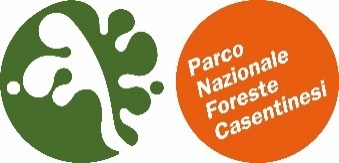 LOTTO 3CIG: 8961874461Capitolato speciale di polizza dell’assicurazioneRESPONSABILITA’ CIVILE PATRIMONIALEContraente (Stazione Appaltante):Codice Fiscale / P.Iva:Indirizzo e numero civico:Città:CAP:Provincia:Data di affidamento della progettazione:Costo complessivo previsto per l’opera:Descrizione dell’Opera:Luogo di esecuzione dell’Opera:Data prevista di avvio dei lavori di realizzazione:Data prevista di termine dei lavori di realizzazione:Assicurato/i (Dipendente/i Pubblico/i incaricato/i della progettazione):Data:Il ContraenteContraente: 	Ente Parco Nazionale delle Foreste Casentinesi Monte Falterona e Campigna				Via Guido Brocchi, 752015 Pratovecchio (AR)			P. Iva 01488410513durata del contratto:		anni 4effetto dal:			31/01/2022 scadenza il:			30/01/2026frazionamento:			annualefacoltà proroga:		180 giorniRetribuzioni lorde annue preventivateTasso lordo pro millePremio lordo (euro)€ 780.000,00Premio annuo imponibileImposteTOTALE